         PAKMAYA ABİDİN PAK  ORTAOKULU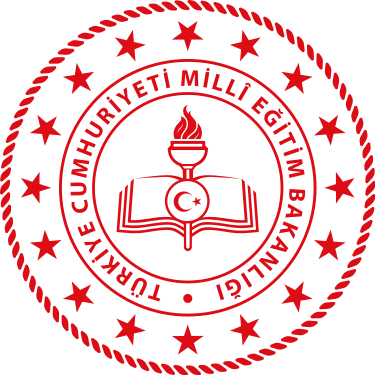 Sayın Velimiz,Öğrencilerimizin; akademik, kültürel vb. gelişiminde, okul-aile işbirliğinin etkisi kaçınılmaz olduğundan öğretmen-veli görüşmelerine büyük önem vermekteyiz. Bu görüşmelerin daha verimli ve etkili gerçekleşmesi amacıyla öğretmenlerimizle aşağıda belirtilen gün ve saatlerde bireysel görüşme yapabilirsiniz.ÖĞRETMEN –VELİ GÖRÜŞME SAATLERİAhmet COŞKUNOkul MüdürüS.NOÖĞRETMEN ADI SOYADIBRANŞIGÖRÜŞME GÜNÜSAATİ1AYŞENUR BAŞTÜRKTÜRKÇECUMA10.30-11.202ZEYNEP ÇEVİKTÜRKÇEÇARŞAMBA11.20-12.003MERVE AKDENİZ TEKBAŞTÜRKÇEPERŞEMBE11.20-13.304CANSU EFEMATEMATİKPERŞEMBE11.20-12.005UĞUR VARDARMATEMATİKCUMA11.20-12.006NURHAN TOZSİNMATEMATİKPAZARTESİ09.40-10.207EDA ARIKANİNGİLİZCEPERŞEMBE11.20-12.008ZAFER SARIGEDİKİNGİLİZCEÇARŞAMBA10.30-11.009SEVDA ÜNALİNGİLİZCEPERŞEMBE09.40-10.2010FATMA ÇOBANFEN BİLGİSİPERŞEMBE10.30-11.2011NİHAN KÜÇÜKFEN BİLGİSİCUMA09.00-09.3012SÜMER DOĞUSOSYAL BİLGİLERÇARŞAMBA11.20-12.0013HÜMEYRA UYSALDİN KÜLTÜRÜSALI12.10-12.5014SEHER SUBAŞIDİN KÜLTÜRÜSALI09.40-10.2014GÜNEŞ YEŞİLGÖRSEL SANATLARPERŞEMBE09.40-10.2015UMMAHAN KABADAYITEKNOLOJİ TASARIMPAZARTESİ10.30-11.0016MEHMET YİĞİTBEDEN EĞİTİMİPERŞEMBE09.00-09.4017HÜLYA ATEŞ YILMAZBİLİŞİM TEKNOLOJİLERİPERŞEMBE12.50-13.30